Комитет Администрации Заринского района по образованию и делам молодежи
Муниципальное казенное общеобразовательное учреждение
«Смазневская средняя общеобразовательная школа»
Заринского района Алтайского края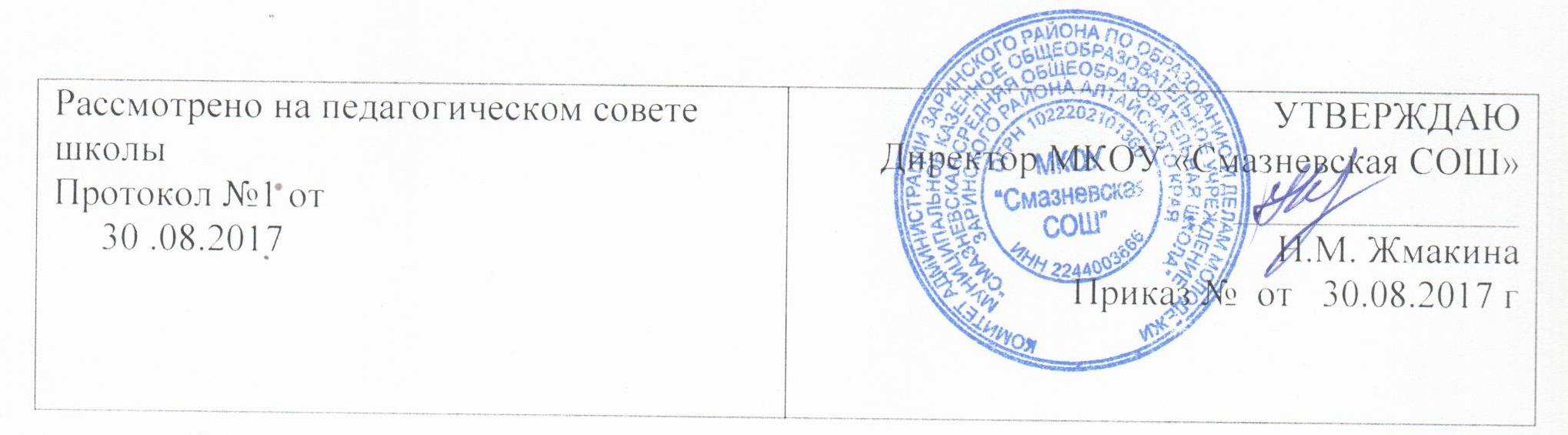 Рабочая программа
по обществознанию для 9 класса
основное общее образованиесоставлена на основе общеобразовательной программы
автор А.И.Кравченко 
на 2017 - 2018 учебный годСоставитель: Субботин А.С.учитель истории                                   Ст.Смазнево                                          2017 г.Пояснительная записка Рабочая программа по обществознанию для 9 класса разработана на основеФедерального компонента государственного стандарта и авторской программы по обществознанию Кравченко А. И. Обществознание: Программа курса для 8-9 классов общеобразовательных учреждений. –М.: ООО «ТИД «Русское слово-РС», 2012.Рабочая программа рассчитана на 34 часа из расчёта 1 час в неделю.  Согласно авторской программе, 3 часа резервного времени добавляется на изучение раздела «Человек и его права", 1час из повторения отводится на раздел "Духовная сфера".Этот курс является составной частью системы изучения дисциплин социально-гуманитарного цикла. Он строится с учетом того, что учащиеся, освоившие определенную сумму исторических, литературных, правовых, географических знаний, имеющие определенный жизненный и социальный опыт, готовы к восприятию реальной картины современного мира во всем его многообразии, сложности и противоречивости.Рабочая программа  имеет  направление на  достижение следующих целей при обучении девятиклассников:развитие личности в ответственный период социального взросления человека (11-15 лет), ее познавательных интересов, критического мышления в процессе  восприятия социальной (в том числе экономической и правовой) информации и определения собственной позиции; нравственной и правовой культуры, экономического образа мышления, способности к самоопределению и самореализации;воспитание общероссийской идентичности, гражданской ответственности, уважения к социальным нормам; приверженности гуманистическим и демократическим ценностям, закрепленным в Конституции Российской Федерации;освоение на уровне функциональной грамотности системы знаний, необходимых для социальной адаптации: об обществе; основных социальных ролях; позитивно оцениваемых обществом качествах личности, позволяющих успешно взаимодействовать в социальной среде; сферах человеческой деятельности; способах регулирования общественных отношений; механизмах реализации и защиты прав человека и гражданина; овладение умениями познавательной, коммуникативной, практической деятельности в основных характерных для подросткового возраста социальных ролях; формирование опыта применения полученных знаний для решения типичных задач в области социальных отношений;  экономической и гражданско-общественной деятельности; межличностных отношениях; отношениях между людьми различных национальностей и вероисповеданий; самостоятельной познавательной деятельности; правоотношениях; семейно-бытовых отношениях.В ней также заложены возможности предусмотренного стандартом формирования у обучающихся общеучебных  умений и навыков, универсальных способов деятельности и ключевых компенсаций: сознательно организовывать свою познавательную деятельность (от постановки цели до получения и оценки результата);владение такими видами публичных выступлений (высказывания, монолог, дискуссия), следование этическим нормам и правилам ведения диалога; выполнять познавательные и практические задания, в том числе с использованием проектной деятельности и на уроках и в доступной социальной практике:на  использование элементов причинно-следственного анализа; на исследование несложных реальных связей и зависимостей; на определение сущностных характеристик изучаемого объекта; выбор верных критериев для сравнения, сопоставления, оценки объектов;на поиск  и извлечение нужной информации по заданной теме в адаптированных источниках различного типа;на перевод информации из одной знаковой системы в другую (из текста в таблицу, из аудиовизуального ряда в текст и др.), выбор знаковых систем адекватно познавательной и коммуникативной ситуации;на объяснение изученных положений на конкретных примерах;на оценку своих учебных достижений, поведения, черт своей личности с учетом мнения других людей, в том числе для корректировки собственного поведения в окружающей среде, выполнение в повседневной жизни этических и правовых норм, экологических требований;на определение собственного отношения к явлениям современной жизни, формулирование своей точки зрения.Задачи курса:	Воспитание общероссийской идентичности, гражданственности, социальной ответственности; приверженности к гуманистическим и демократическим ценностям, положенным в основу Конституции РФ.Освоение системы знаний, составляющих основы философии, социологии, политологии, социальной психологии, необходимых для эффективного взаимодействия с социальной средой и успешного получения дальнейшего профессионального образования и самообразования.Овладение умениями получения, осмысления социальной информации, систематизации полученных данных.Освоение способов познавательной, практической деятельности и характерных социальных ролях.Формирование опыта применения полученных знаний и умений для решения типичных задач в области социальных отношений: в сферах: гражданской и общественной деятельности, межличностных отношений, (включая отношения между людьми разной национальностей и вероисповедания), познавательной,  коммуникативной, семейно-бытовой деятельности; для самоопределения в области социальных и гуманитарных наук. В ходе учебного процесса используются следующие формы и методы обучения: лекции, беседа, устный опрос, письменный опрос, словарный диктант, практикум, рассказ.В рабочей программе в соответствии с требованиями запланированы следующие виды контроля: тесты и защита исследовательских работ. Средства контроляТребования к уровню подготовки учащихся 9 классовПеречень знаний и умений, формируемых у учащихсяIX классУчащиеся должны знать:Влияние: понятие, формы, способы, власть, авторитет;Причины зарождения государства, его функции, основные признаки;Факты подтверждающие процессы объединения и отделения наций;Сущность форм правления, сущность демократической формы правления, характеристику политической системы государства;Политические режимы: понятие, типы и формы;Понятие гражданского общества, пути становления гражданского общества, институты гражданства, признаки правового государства;Основные формы участия граждан в политической жизни страны, процедуру выборов, роль референдума в общественной жизни;Основные признаки политических партий, функции и роль;Роль права в системе социальных норм, отрасли права, нормы права;Историю отношений власти и закона, систему высших органов власти в РФ, принципы разделения властей;Понятие, структуру конституции;Правовое регулирование имущественных отношений;Предмет трудового права, семейного права, основные нормативные документы, права и обязанности супругов, родителей и детей;Основные виды юридической ответственности; особенности наказания несовершеннолетних;Многозначность понятия культура, правила этикета, понятие культурной нормы, виды культурных норм, особенности молодежной субкультуры;Что такое религия, виды религий; особенности мировых религий;Объекты и субъекты художественной культуры, функции культуры и искусства;Что представляет собой образование как институт общества, структуру современного образования; права и обязанности участников учебного процесса;Функции науки, классификацию наук. Учащиеся должны уметь:Анализировать ситуации связанные с деятельностью власти;Уметь сравнивать формы правления6 республику и монархию;Объяснять особенности политических режимов;Объяснять особенности форм участия граждан в политической жизни общества;Сопоставлять и систематизировать материал, связанный с особенностями различных политических партий;Объяснять сущность разделения властей;Называть основные нормы, регулирующие имущественные отношения, приводить примеры прав потребителя и способы их защиты;Характеризовать трудовое право, правовой статус несовершеннолетних;Давать правовую характеристику брачно-семейных отношений;Анализировать состав преступления и определять, является ли содеянное преступлением;Характеризовать систему местного самоуправления;Характеризовать духовную жизнь человека и общества;Анализировать привычки, манеры людей;Объяснять назначение тех или иных санкций в обществе;Анализировать формы культуры;Сравнивать мировые религии, выделять общее и различия;Анализировать произведения искусства, определяя ценности, которыми они обладают;Разъяснять эволюцию системы образования с древнейших времен до наших дней; правовой статус ученика.ТРЕБОВАНИЯ К УРОВНЮПОДГОТОВКИ ВЫПУСКНИКОВВ результате изучения обществознания (включая экономику и право) ученик должензнать/пониматьсоциальные свойства человека, его взаимодействие с другими людьми;сущность общества как формы совместной деятельности людей; характерные черты и признаки основных сфер жизни общества;содержание и значение социальных норм, регулирующих общественные отношения;уметьописывать основные социальные объекты, выделяя их существенные признаки; человека как социально-деятельное существо; основные социальные роли;сравнивать социальные объекты, суждения об обществе и человеке, выявлять их общие черты и различия; объяснятьвзаимосвязи изученных социальных объектов (включая взаимодействия общества и природы, человека и общества, сфер общественной жизни, гражданина и государства);приводить примеры социальных объектов определенного типа, социальных отношений; ситуаций, регулируемых различными видами социальных норм; деятельности людей в различных сферах;оценивать поведение людей с точки зрения социальных норм, экономической рациональности;решатьв рамках изученного материала познавательные и практические задачи,отражающие типичные ситуации в различных сферах деятельности человека;осуществлятьпоиск социальной информации по заданной теме из различных ее носителей (материалов СМИ, учебного текста и других адаптированных источников); различать в социальной информации факты и мнения;самостоятельно составлять простейшие виды правовых документов (заявления, доверенности и т.п.);использовать приобретенные знания и умения в практической деятельности и повседневной жизни для:полноценного выполнения типичных для подростка социальных ролей; общей ориентации в актуальных общественных событиях и процессах;нравственной и правовой оценки конкретных поступков людей;реализации и защиты прав человека и гражданина, осознанного выполнения гражданских обязанностей;первичного анализа и использования социальной информации;сознательного неприятия антиобщественного поведения.Критерии оценивания учащихся 9 классовВ учебно-методический комплект входят: 1.Программа  по обществознанию Кравченко А. И. Обществознание: Программа курса для 8-9 классов общеобразовательных учреждений. –М.: ООО «ТИД «Русское слово-РС», 20072.Учебник: А.И. Кравченко, Е.А. Певцова «Обществознание». -  М.: «Русское слово», 2009. 3.Кравченко.; Методические рекомендации ПО курсу « Обществознание»: 8-9 класс. Часть 11. М.: Просвещение,  2005г. 4.Интернетресурсы: схемы, видеосюжеты гражданско-правовой направленности, презентацииДополнительная литература:Конституция Российской Федерации. – М.: «Мартин», 2005. – 48с.Липсиц И.В. Экономика: В 2х книгах. Учебник для 9 кл. Общеобразовательных учрежединй. – М,:Вита-Пресс, 2002. – 352с.Манько А.В. Российская государственность: атрибуты самодержавной власти. Исторические очерки. – М.: Школьная пресса,2003. – 96с.Содержание программыПовторение пройденного в 8 классеЧеловек и общество. Экономическая сфера. Социальная сфера.Основные понятия: человек, индивид,личность,общество,сферы общественной жизни,экономическая сфера, социальная сфера, политическая сфера, духовная сфера, социальная стратификация, социализация, обмен, распределение, производство, потребление, ресурсы, труд, деньги, предпринимательство, рынок.Раздел 1. Политическая сфера (9 часов)Тема 1. Власть (1  час)Политика и власть. Роль политики в жизни общества. Основные направления политической деятельности.  Разделение властей. Основные понятия: сила,  власть, авторитет, иерархия власти.Тема 2. Государство (1  час)Понятие и признаки государства. Государственный  суверенитет. Внутренние и внешние функции государства. Основные понятия темы: государство, суверенитет, функции государства.Тема 3. Какие бывают государства (4 часа)	Формы государства: формы правления, территориально-государственное устройство. Политический режим.Демократия, авторитаризм и тоталитаризм. Демократические ценности. Развитие демократии в современном мире. Гражданское общество и правовое государство. Условия и пути становления гражданского общества и правового государства в РФ.Основные понятия: УНИТАРНОЕ ГОСУДАРСТВО, ФЕДЕРАТИВНОЕ ГОСУДАРСТВО, КОНФЕДЕРАЦИЯ, МОНАРХИЯ, РЕСПУБЛИКА, ДЕМОКРАТИЯ, АВТОРИТАРИЗМ, ТОТАЛИТАРИЗМ, ГРАЖДАНСКОЕ ОБЩЕСТВО, ПРАВОВОЕ ГОСУДАРСТВО.Тема 4. Участие граждан в политической жизни (2часа)Участие граждан в политической жизни. Выборы. Отличительные черты выборов в демократическом обществе. Референдум. Выборы в РФ. Опасность политического экстремизма. Политические партии и движения, их роль в общественной жизни. Политические партии и движения в РФ. Участие партий в выборах.Основные понятия: избирательное право, электорат, референдум, политическая партия, политическая программа.Обобщающий контроль (1час)Раздел 2. Человек и его права (9 часов)Тема 5. Право (1час)Право и его роль в жизни общества и государства.  Функции права. Правовая культура личности. Понятие нормы права. Понятие юридической ответственности. Отрасли права. Иерархия норм права.Основные понятия : право, обязанность, норма права, правовая культура личности, отрасли права.Тема 6. Закон и власть(2  часа)Основы конституционного строя Российской Федерации. Народовластие. Федеративное устройство России. Президент Российской Федерации. Органы законодательной и исполнительной власти Российской Федерации. Конституционные основы судебной системы. Правоохранительные органы. Судебная система России. Конституционный суд РФ. Система судов общей юрисдикции. Прокуратура.  Адвокатура. Полиция. Взаимоотношения органов государственной власти и граждан. Гражданство. Понятие гражданства РФ. Права, свободы человека и гражданина в России, их гарантии. Конституционные обязанности гражданина. Международно-правовая защита прав человека. Декларация прав человека как гарантия свободы личности в современном обществе. Механизмы реализации и защиты прав и свобод человека и гражданина. Особенности правового статуса несовершеннолетних. Основные понятия:Федеральное собрание, правительство, Президент Российской Федерации, суд, прокуратура, адвокатура, полиция, гражданин,гражданство,гражданские права и обязанности.Тема 7. Право и имущественные отношения. (2  часа)Правовые основы гражданских правоотношений. Физические и юридические лица. Правоспособность и дееспособность участников гражданских правоотношений. Дееспособность несовершеннолетних. Право собственности. Право собственности на землю. Основные виды  гражданско-правовых договоров. Права потребителей.Основные понятия: имущественные отношения, право собственности,  договор, сделка,иск,потребитель, изготовитель, исполнитель.Тема 8. Труд и право (1  час)Право на труд. Трудовые правоотношения. Трудоустройство несовершеннолетних. Правовой статус несовершеннолетнего работника.Основные понятия:трудовое право, трудовые правоотношения.Тема 9. Право, семья, ребенок (1  час)Семейные правоотношения. Порядок и условия заключения брака. Права и обязанности родителей и детей.Основные понятия: правоспособность, дееспособность.Тема 10. Преступление (1  час)Административные правоотношения. Административное правонарушение. Виды административных наказаний.Уголовное право. Преступление (понятие, состав). Основания привлечения и освобождения от уголовной ответственности. Уголовная ответственность несовершеннолетних.Понятие и цели уголовного наказания. Виды наказаний.Основные понятия: правонарушение,административный проступок, уголовное преступление, уголовное наказание.Обобщающий контроль (1час)Раздел 3. Духовная сфера (8 часов)Тема 11. Что такое культура (1  час)Сфера духовной культуры и её особенности. Культура личности и общества. Культурный комплекс. Культурное наследие. Культурные универсалии.Основные понятия:культура,  культурный комплекс,  культурное наследие, культурные универсалии.Тема 12. Нормы и формы культуры(2  часа)Социальные ценности и нормы. Мораль. Основные принципы и нормы морали. Формы культуры.Основные понятия:манеры,обычаи,традиции, привычки,мода, нравы, мораль, обычное право, санкции, элитарная культура, народная культура, массовая культура.Тема 13. Религия (1  час)Религия, религиозные организации и объединения, их роль в жизни современного общества.Основные понятия: религия, архаичные религии, мировые религии.Тема 14. Искусство (1  час)Искусство. Художественная культура. Функции искусства. Признаки произведения искусства.Основные понятия: искусство, художественная культура.Тема 15. Образование (1  час)Образование как способ передачи и усвоения знаний и человеческого опыта. Его значимость в условиях информационного общества. Основные понятия:образование, ученик.Тема 16. Наука (1  час)Наука, её значение в жизни современного общества. Нравственные принципы труда учёного. Ответственность учёного. Возрастание роли научных исследований в современном мире.Основные понятия: наука, учёный.Повторение (3часа)Итоговый контроль(1час)Календарно-тематическое планированиеНаименование темы урокаколичество    часовформы контроляКонтрольно-обобщающий урок по теме "Политическая сфера"1тестированиеКонтрольно-обобщающий урок по теме "Человек и его права"1тестированиеКонтрольно-обобщающий урок по теме "Духовная сфера"1тестированиеПовторение по курсу(семинар)1защита исследовательских работИтоговое повторение1тестированиеКРИТЕРИИ ОЦЕНИВАНИЯ Критерии 5 (отл.) 4 (хор.) 3 (уд.) 2 (неуд.) 1. Организация ответа (введения, основная часть, заключение) Удачное исполнение правильной структуры ответа (введение – основная часть – заключение); определение темы; ораторское искусство (умение говорить) Исполнение структуры ответа, но не всегда удачное; определение темы; в ходе изложения встречаются паузы, неудачно построенные предложения, повторы слов Отсутствие некоторых элементов ответа; неудачное определение темы или ее определение после наводящих вопросов; сбивчивый рассказ, незаконченные предложения и фразы, постоянная необходимость в помощи учителя Неумение сформулировать вводную часть и выводы; не может определить даже с помощью учителя, рассказ распадается на отдельные фрагменты или фразы 2. Умение анализировать и делать выводы Выводы опираются на основные факты и являются обоснованными; грамотное сопоставление фактов, понимание ключевой проблемы и ее элементов; способность задавать разъясняющие вопросы; понимание противоречий между идеями Некоторые важные факты упускаются, но выводы правильны; не всегда факты сопоставляются и часть не относится к проблеме; ключевая проблема выделяется, но не всегда понимается глубоко; не все вопросы удачны; не все противоречия выделяются Упускаются важные факты и многие выводы неправильны; факты сопоставляются редко, многие из них не относятся к проблеме; ошибки в выделении ключевой проблемы; вопросы неудачны или задаются только с помощью учителя; противоречия не выделяются Большинство важных фактов отсутствует, выводы не делаются; факты не соответствуют рассматриваемой проблеме, нет их сопоставления; неумение выделить ключевую проблему (даже ошибочно); неумение задать вопрос даже с помощью учителя; нет понимания противоречий 3. Иллюстрация своих мыслей Теоретические положения подкрепляются соответствующими фактами Теоретические положения не всегда подкрепляются соответствующими фактами Теоретические положения и их фактическое подкрепление не соответствуют друг другу Смешивается теоретический и фактический материал, между ними нет соответствия 4. Научная корректность (точность в использовании фактического материала) Отсутствуют фактические ошибки; детали подразделяются на значительные и незначительные, идентифицируются как правдоподобные, вымышленные, спорные, сомнительные; факты отделяются от мнений Встречаются ошибки в деталях или некоторых фактах; детали не всегда анализируется; факты отделяются от мнений Ошибки в ряде ключевых фактов и почти во всех деталях; детали приводятся, но не анализируются; факты не всегда отделяются от мнений, но учащийся понимает разницу между ними Незнание фактов и деталей, неумение анализировать детали, даже если они подсказываются учителем; факты и мнения смешиваются и нет понимания их разницы 5.Работа с ключевыми понятиями Выделяются все понятия и определяются наиболее важные; четко и полно определяются, правильное и понятное описание Выделяются важные понятия, но некоторые другие упускаются; определяются четко, но не всегда полно; правильное и доступное описание Нет разделения на важные и второстепенные понятия; определяются, но не всегда четко и правильно; описываются часто неправильно или непонятно Неумение выделить понятия, нет определений понятий; не могут описать или не понимают собственного описания №Тема урокаТема урокаТема урокаКол-во часовФормы и методы, средства обученияФормы и методы, средства обученияПланируемый образовательный результатПланируемый образовательный результатПланируемый образовательный результатДата проведенияДата проведенияПримечаниеПримечаниеПримечаниеПримечание№Тема урокаТема урокаТема урокаКол-во часовФормы и методы, средства обученияФормы и методы, средства обученияПланируемый образовательный результатПланируемый образовательный результатПланируемый образовательный результатпланфактПовторение пройденного в 8 классе (2 часа)Повторение пройденного в 8 классе (2 часа)Повторение пройденного в 8 классе (2 часа)Повторение пройденного в 8 классе (2 часа)Повторение пройденного в 8 классе (2 часа)Повторение пройденного в 8 классе (2 часа)Повторение пройденного в 8 классе (2 часа)Повторение пройденного в 8 классе (2 часа)Повторение пройденного в 8 классе (2 часа)Повторение пройденного в 8 классе (2 часа)Повторение пройденного в 8 классе (2 часа)Повторение пройденного в 8 классе (2 часа)1Повторение.Человек и общество.Повторение.Человек и общество.Повторение.Человек и общество.1коллективная беседаколлективная беседаколлективная беседаколлективная беседаЗнать основные понятия и закономерности пройденного материала.05.092Повторение. Экономическая сфера. Социальная сфера.Повторение. Экономическая сфера. Социальная сфера.Повторение. Экономическая сфера. Социальная сфера.1коллективная работа беседаобъяснительно-разъяснительный, исследовательский методколлективная работа беседаобъяснительно-разъяснительный, исследовательский методколлективная работа беседаобъяснительно-разъяснительный, исследовательский методколлективная работа беседаобъяснительно-разъяснительный, исследовательский методЗнать основные понятия и закономерности пройденного материала.12.09Политическая сфера (9 ч.)Политическая сфера (9 ч.)Политическая сфера (9 ч.)Политическая сфера (9 ч.)Политическая сфера (9 ч.)Политическая сфера (9 ч.)Политическая сфера (9 ч.)Политическая сфера (9 ч.)Политическая сфера (9 ч.)Политическая сфера (9 ч.)Политическая сфера (9 ч.)Политическая сфера (9 ч.)3ВластьВластьВласть1индивидуальная работасамостоятельная работарассказиндивидуальные заданияобъяснительно-разъяснительный, исследовательский методиндивидуальная работасамостоятельная работарассказиндивидуальные заданияобъяснительно-разъяснительный, исследовательский методУметь анализировать конкретные жизненные ситуации, связанные с деятельностью власти.Знать понятия:Влияние, сила, власть, авторитет, господство, диктатура , руководство,гегемония, управление, иерархия, легитимность, оппозиция, разделение властейУметь анализировать конкретные жизненные ситуации, связанные с деятельностью власти.Знать понятия:Влияние, сила, власть, авторитет, господство, диктатура , руководство,гегемония, управление, иерархия, легитимность, оппозиция, разделение властейУметь анализировать конкретные жизненные ситуации, связанные с деятельностью власти.Знать понятия:Влияние, сила, власть, авторитет, господство, диктатура , руководство,гегемония, управление, иерархия, легитимность, оппозиция, разделение властей19.094ГосударствоГосударствоГосударство1коллективная работарассказразвернутый ответобъяснительно-разъяснительный, исследовательский методколлективная работарассказразвернутый ответобъяснительно-разъяснительный, исследовательский методЗнать причинызарождения государства, егофункции ( уметь их анализировать), основные признаки государства.Уметь анализи-ровать виды монополии государства ( вариант: объяснять закономерности развития процессов).Знать понятия:государство,суверенитет,внутренние и внешние функции, политическая система, монополии государства.Знать причинызарождения государства, егофункции ( уметь их анализировать), основные признаки государства.Уметь анализи-ровать виды монополии государства ( вариант: объяснять закономерности развития процессов).Знать понятия:государство,суверенитет,внутренние и внешние функции, политическая система, монополии государства.Знать причинызарождения государства, егофункции ( уметь их анализировать), основные признаки государства.Уметь анализи-ровать виды монополии государства ( вариант: объяснять закономерности развития процессов).Знать понятия:государство,суверенитет,внутренние и внешние функции, политическая система, монополии государства.26.095Формы государства: формы правления, территориально-государственное устройствоФормы государства: формы правления, территориально-государственное устройствоФормы государства: формы правления, территориально-государственное устройство1групповая работасамостоятельная работатаблицасловарный диктантобъяснительно-разъяснительный, исследовательский методгрупповая работасамостоятельная работатаблицасловарный диктантобъяснительно-разъяснительный, исследовательский методЗнать конкретные факты, подтверждаю-щиепроцесс объединения наций и их отделения.Уметь:- объяснить процесс создания централизованных государств;- объяснить причины и особенности распада национальных государств. Знать понятия:Интеграция, дифференциация, сепаратизм, централизованное государство, общенациональное государство, империя. Уметь:- сравнивать две формы правления: республику и монархию;- разъяснить сущность демократической формы правления;- анализировать политическую систему государства.Знать понятия:монархия, республика,  демократия, аристократия, тирания, олигархия, охлократия, импичмент, принципы демократии.Знать конкретные факты, подтверждаю-щиепроцесс объединения наций и их отделения.Уметь:- объяснить процесс создания централизованных государств;- объяснить причины и особенности распада национальных государств. Знать понятия:Интеграция, дифференциация, сепаратизм, централизованное государство, общенациональное государство, империя. Уметь:- сравнивать две формы правления: республику и монархию;- разъяснить сущность демократической формы правления;- анализировать политическую систему государства.Знать понятия:монархия, республика,  демократия, аристократия, тирания, олигархия, охлократия, импичмент, принципы демократии.Знать конкретные факты, подтверждаю-щиепроцесс объединения наций и их отделения.Уметь:- объяснить процесс создания централизованных государств;- объяснить причины и особенности распада национальных государств. Знать понятия:Интеграция, дифференциация, сепаратизм, централизованное государство, общенациональное государство, империя. Уметь:- сравнивать две формы правления: республику и монархию;- разъяснить сущность демократической формы правления;- анализировать политическую систему государства.Знать понятия:монархия, республика,  демократия, аристократия, тирания, олигархия, охлократия, импичмент, принципы демократии.03.106Политический режим. Демократия, авторитаризм и тоталитаризмПолитический режим. Демократия, авторитаризм и тоталитаризмПолитический режим. Демократия, авторитаризм и тоталитаризм1фронтальная работасамостоятельная работапрезентация групп новой работыобъяснительно-разъяснительный, исследовательский методфронтальная работасамостоятельная работапрезентация групп новой работыобъяснительно-разъяснительный, исследовательский методЗнать конкретные факты, подтверждаю-щиепроцесс объединения наций и их отделения.Уметь:- объяснить процесс создания централизованных государств;- объяснить причины и особенности распада национальных государств. Знать понятия:Интеграция, дифференциация, сепаратизм, централизованное государство, общенациональное государство, империя. Уметь:- сравнивать две формы правления: республику и монархию;- разъяснить сущность демократической формы правления;- анализировать политическую систему государства.Знать понятия:монархия, республика,  демократия, аристократия, тирания, олигархия, охлократия, импичмент, принципы демократии.Знать конкретные факты, подтверждаю-щиепроцесс объединения наций и их отделения.Уметь:- объяснить процесс создания централизованных государств;- объяснить причины и особенности распада национальных государств. Знать понятия:Интеграция, дифференциация, сепаратизм, централизованное государство, общенациональное государство, империя. Уметь:- сравнивать две формы правления: республику и монархию;- разъяснить сущность демократической формы правления;- анализировать политическую систему государства.Знать понятия:монархия, республика,  демократия, аристократия, тирания, олигархия, охлократия, импичмент, принципы демократии.Знать конкретные факты, подтверждаю-щиепроцесс объединения наций и их отделения.Уметь:- объяснить процесс создания централизованных государств;- объяснить причины и особенности распада национальных государств. Знать понятия:Интеграция, дифференциация, сепаратизм, централизованное государство, общенациональное государство, империя. Уметь:- сравнивать две формы правления: республику и монархию;- разъяснить сущность демократической формы правления;- анализировать политическую систему государства.Знать понятия:монархия, республика,  демократия, аристократия, тирания, олигархия, охлократия, импичмент, принципы демократии.10.107Демократические ценности. Развитие демократии в современном миреДемократические ценности. Развитие демократии в современном миреДемократические ценности. Развитие демократии в современном мире1коллективная работаобъяснительно-разъяснительный, исследовательский методколлективная работаобъяснительно-разъяснительный, исследовательский методЗнать конкретные факты, подтверждаю-щиепроцесс объединения наций и их отделения.Уметь:- объяснить процесс создания централизованных государств;- объяснить причины и особенности распада национальных государств. Знать понятия:Интеграция, дифференциация, сепаратизм, централизованное государство, общенациональное государство, империя. Уметь:- сравнивать две формы правления: республику и монархию;- разъяснить сущность демократической формы правления;- анализировать политическую систему государства.Знать понятия:монархия, республика,  демократия, аристократия, тирания, олигархия, охлократия, импичмент, принципы демократии.Знать конкретные факты, подтверждаю-щиепроцесс объединения наций и их отделения.Уметь:- объяснить процесс создания централизованных государств;- объяснить причины и особенности распада национальных государств. Знать понятия:Интеграция, дифференциация, сепаратизм, централизованное государство, общенациональное государство, империя. Уметь:- сравнивать две формы правления: республику и монархию;- разъяснить сущность демократической формы правления;- анализировать политическую систему государства.Знать понятия:монархия, республика,  демократия, аристократия, тирания, олигархия, охлократия, импичмент, принципы демократии.Знать конкретные факты, подтверждаю-щиепроцесс объединения наций и их отделения.Уметь:- объяснить процесс создания централизованных государств;- объяснить причины и особенности распада национальных государств. Знать понятия:Интеграция, дифференциация, сепаратизм, централизованное государство, общенациональное государство, империя. Уметь:- сравнивать две формы правления: республику и монархию;- разъяснить сущность демократической формы правления;- анализировать политическую систему государства.Знать понятия:монархия, республика,  демократия, аристократия, тирания, олигархия, охлократия, импичмент, принципы демократии.17.108Гражданское общество и правовое государствоГражданское общество и правовое государствоГражданское общество и правовое государство1коллективная работабеседаобъяснительно-разъяснительный, исследовательский метод коллективная работабеседаобъяснительно-разъяснительный, исследовательский метод Уметь:- объяснять сущность явлений, процессов(гражданское общество, правовое государство);-формулировать и отстаивать свою позицию.Знать понятия:Гражданское, общество, правовое государство, гражданин,гражданствоУметь:- объяснять сущность явлений, процессов(гражданское общество, правовое государство);-формулировать и отстаивать свою позицию.Знать понятия:Гражданское, общество, правовое государство, гражданин,гражданствоУметь:- объяснять сущность явлений, процессов(гражданское общество, правовое государство);-формулировать и отстаивать свою позицию.Знать понятия:Гражданское, общество, правовое государство, гражданин,гражданство24.109Участие граждан в политической жизни. Выборы. РеферендумУчастие граждан в политической жизни. Выборы. РеферендумУчастие граждан в политической жизни. Выборы. Референдум1самостоятельная работаиндивидуальная работатаблица объяснительно-разъяснительный, исследовательский методсамостоятельная работаиндивидуальная работатаблица объяснительно-разъяснительный, исследовательский методУметь:- объяснить особенности формучастия граждан в политической жизни страны;- высказывать суждения о поведении разных социальных групп в политической жизни страны и крае.Знать понятия:активное избирательное право,пассивное избирательное право,избирательная система, электорат, референдум;- собрания, митинги, шествия, пикетирование, предложение,Заявление, жалоба, голосование, свободные выборы,пикетирование, предложение,заявление, жалоба, голосование, свободные выборы.Уметь:- объяснить особенности формучастия граждан в политической жизни страны;- высказывать суждения о поведении разных социальных групп в политической жизни страны и крае.Знать понятия:активное избирательное право,пассивное избирательное право,избирательная система, электорат, референдум;- собрания, митинги, шествия, пикетирование, предложение,Заявление, жалоба, голосование, свободные выборы,пикетирование, предложение,заявление, жалоба, голосование, свободные выборы.Уметь:- объяснить особенности формучастия граждан в политической жизни страны;- высказывать суждения о поведении разных социальных групп в политической жизни страны и крае.Знать понятия:активное избирательное право,пассивное избирательное право,избирательная система, электорат, референдум;- собрания, митинги, шествия, пикетирование, предложение,Заявление, жалоба, голосование, свободные выборы,пикетирование, предложение,заявление, жалоба, голосование, свободные выборы.31.1010Политические партии и движения, их  роль в общественной жизниПолитические партии и движения, их  роль в общественной жизниПолитические партии и движения, их  роль в общественной жизни1индивидуальная работасамостоятельная работаобъяснительно-разъяснительный, исследовательский методиндивидуальная работасамостоятельная работаобъяснительно-разъяснительный, исследовательский методУметь:- сопоставлять исистематизировать материал,связанный с особенностями различных политических партий;формулировать и отстаивать свою гражданскую позицию(вариант: выявлять сходства и различияРодственных объектов (партий)).Знать понятия:Политическая партия, политическая социализация граждан, партийная система, политическая программа;- партии: парламентские имассовые, правящие и оппозиционные, открытые и  закрытые; революционные, реформистские, реакционные и консервативные; левые,  правые и центристские партии; многопартийность.Уметь:- сопоставлять исистематизировать материал,связанный с особенностями различных политических партий;формулировать и отстаивать свою гражданскую позицию(вариант: выявлять сходства и различияРодственных объектов (партий)).Знать понятия:Политическая партия, политическая социализация граждан, партийная система, политическая программа;- партии: парламентские имассовые, правящие и оппозиционные, открытые и  закрытые; революционные, реформистские, реакционные и консервативные; левые,  правые и центристские партии; многопартийность.Уметь:- сопоставлять исистематизировать материал,связанный с особенностями различных политических партий;формулировать и отстаивать свою гражданскую позицию(вариант: выявлять сходства и различияРодственных объектов (партий)).Знать понятия:Политическая партия, политическая социализация граждан, партийная система, политическая программа;- партии: парламентские имассовые, правящие и оппозиционные, открытые и  закрытые; революционные, реформистские, реакционные и консервативные; левые,  правые и центристские партии; многопартийность.14.1111Контрольно-обобщающий урок по теме "Политическая сфера"Контрольно-обобщающий урок по теме "Политическая сфера"Контрольно-обобщающий урок по теме "Политическая сфера"1контрольнаятестконтрольнаятест21.11Человек и его права (13 ч.)Человек и его права (13 ч.)Человек и его права (13 ч.)Человек и его права (13 ч.)Человек и его права (13 ч.)Человек и его права (13 ч.)Человек и его права (13 ч.)Человек и его права (13 ч.)Человек и его права (13 ч.)Человек и его права (13 ч.)Человек и его права (13 ч.)Человек и его права (13 ч.)Коллективная Беседа Опрос§Декабрь
1 неделяКоллективная Беседа Опрос§Декабрь
1 неделя12Право и его роль в жизни общества и государстваПраво и его роль в жизни общества и государстваПраво и его роль в жизни общества и государства1фронтальная работалекцияОбмен мнениями по теме «Роль права»объяснительно-разъяснительный, исследовательский методфронтальная работалекцияОбмен мнениями по теме «Роль права»объяснительно-разъяснительный, исследовательский методфронтальная работалекцияОбмен мнениями по теме «Роль права»объяснительно-разъяснительный, исследовательский методУметь - объяснить особый статус права в системе социальный норм;- сравнивать нормы морали и нормы права.Знать понятия: социальные нормы, норма права, отрасль права, правовая культура личности, юриспруденция, юридическая ответственность, обязанность, нормативно-правовой акт, международное гуманитарное правоУметь - объяснить особый статус права в системе социальный норм;- сравнивать нормы морали и нормы права.Знать понятия: социальные нормы, норма права, отрасль права, правовая культура личности, юриспруденция, юридическая ответственность, обязанность, нормативно-правовой акт, международное гуманитарное право28.1113Закон и властьЗакон и властьЗакон и власть1беседаразвёрнутый ответобъяснительно-разъяснительный, исследовательский методбеседаразвёрнутый ответобъяснительно-разъяснительный, исследовательский методбеседаразвёрнутый ответобъяснительно-разъяснительный, исследовательский методУметь:- давать оценкуизученных по-литико-правовых явлений;-формулировать и отстаивать свою позицию по поводунеобходимостиразделения вла-стей;- объяснятьсущность разде-ления властей.Знать понятия:Федеральноесобрание, Правительство РФ, Президент РФ,Совет Федерации, Государственная дума,Конституцион-ный суд, СоветБезопасности РФ, суды общей юрисдикции, военные суды, суд присяжных,истец, ответчик, состязатель-ность сторон,прокурор, адвокат (адвокатура), арбитражный суд, правоохранительные органы, криминальная милиция, Федеральная пограничная служба, юрисконсульт.Уметь:- давать оценкуизученных по-литико-правовых явлений;-формулировать и отстаивать свою позицию по поводунеобходимостиразделения вла-стей;- объяснятьсущность разде-ления властей.Знать понятия:Федеральноесобрание, Правительство РФ, Президент РФ,Совет Федерации, Государственная дума,Конституцион-ный суд, СоветБезопасности РФ, суды общей юрисдикции, военные суды, суд присяжных,истец, ответчик, состязатель-ность сторон,прокурор, адвокат (адвокатура), арбитражный суд, правоохранительные органы, криминальная милиция, Федеральная пограничная служба, юрисконсульт.05.1214Права и свободы человека и гражданина в РоссииПрава и свободы человека и гражданина в РоссииПрава и свободы человека и гражданина в России1самостоятельная работабеседаобъяснительно-разъяснительный, исследовательский методсамостоятельная работабеседаобъяснительно-разъяснительный, исследовательский методсамостоятельная работабеседаобъяснительно-разъяснительный, исследовательский методУметь:- давать оценкуизученных по-литико-правовых явлений;-формулировать и отстаивать свою позицию по поводунеобходимостиразделения вла-стей;- объяснятьсущность разде-ления властей.Знать понятия:Федеральноесобрание, Правительство РФ, Президент РФ,Совет Федерации, Государственная дума,Конституцион-ный суд, СоветБезопасности РФ, суды общей юрисдикции, военные суды, суд присяжных,истец, ответчик, состязатель-ность сторон,прокурор, адвокат (адвокатура), арбитражный суд, правоохранительные органы, криминальная милиция, Федеральная пограничная служба, юрисконсульт.Уметь:- давать оценкуизученных по-литико-правовых явлений;-формулировать и отстаивать свою позицию по поводунеобходимостиразделения вла-стей;- объяснятьсущность разде-ления властей.Знать понятия:Федеральноесобрание, Правительство РФ, Президент РФ,Совет Федерации, Государственная дума,Конституцион-ный суд, СоветБезопасности РФ, суды общей юрисдикции, военные суды, суд присяжных,истец, ответчик, состязатель-ность сторон,прокурор, адвокат (адвокатура), арбитражный суд, правоохранительные органы, криминальная милиция, Федеральная пограничная служба, юрисконсульт.12.1215Особенности правового статуса несовершеннолетнихОсобенности правового статуса несовершеннолетнихОсобенности правового статуса несовершеннолетних1коллективная работалекцияразвернутый ответобъяснительно-разъяснительный, исследовательский методколлективная работалекцияразвернутый ответобъяснительно-разъяснительный, исследовательский методколлективная работалекцияразвернутый ответобъяснительно-разъяснительный, исследовательский методУметь:- называть основные документы по защите прав детства;- характеризовать современное состояниеправовой и социальной защиты ребенкав крае;- приводить примеры деятельности государственныхорганов и общественных организаций по защите несовершеннолетнихв области.Знать понятия:особая необходимость в социальной и правовой защите детства в стране и областиУметь:- называть основные документы по защите прав детства;- характеризовать современное состояниеправовой и социальной защиты ребенкав крае;- приводить примеры деятельности государственныхорганов и общественных организаций по защите несовершеннолетнихв области.Знать понятия:особая необходимость в социальной и правовой защите детства в стране и области19.1216Право и имущественные отношенияПраво и имущественные отношенияПраво и имущественные отношения1индивидуальная работасамостоятельная работатаблицасловарный диктантобъяснительно-разъяснительный, исследовательский методиндивидуальная работасамостоятельная работатаблицасловарный диктантобъяснительно-разъяснительный, исследовательский методиндивидуальная работасамостоятельная работатаблицасловарный диктантобъяснительно-разъяснительный, исследовательский методУметь:- называть основные нормы,Регулирующие имущественныеотношения;-характериз-вать институт права собственности;- приводить примеры прав потребителя и способов их защиты. Знать понятия:имущественныеотношения, право собственности, сделка, договор, иск; права потребителя, исполнитель,изготовитель, срок годности, Федеральный Антимонополь-ный комитетУметь:- называть основные нормы,Регулирующие имущественныеотношения;-характериз-вать институт права собственности;- приводить примеры прав потребителя и способов их защиты. Знать понятия:имущественныеотношения, право собственности, сделка, договор, иск; права потребителя, исполнитель,изготовитель, срок годности, Федеральный Антимонополь-ный комитет26.1217Права потребителейПрава потребителейПрава потребителей1самостоятельная работа индивидуальная работапрезентация групп новой работыобъяснительно-разъяснительный, исследовательский методсамостоятельная работа индивидуальная работапрезентация групп новой работыобъяснительно-разъяснительный, исследовательский методсамостоятельная работа индивидуальная работапрезентация групп новой работыобъяснительно-разъяснительный, исследовательский методУметь:- называть основные нормы,Регулирующие имущественныеотношения;-характериз-вать институт права собственности;- приводить примеры прав потребителя и способов их защиты. Знать понятия:имущественныеотношения, право собственности, сделка, договор, иск; права потребителя, исполнитель,изготовитель, срок годности, Федеральный Антимонополь-ный комитетУметь:- называть основные нормы,Регулирующие имущественныеотношения;-характериз-вать институт права собственности;- приводить примеры прав потребителя и способов их защиты. Знать понятия:имущественныеотношения, право собственности, сделка, договор, иск; права потребителя, исполнитель,изготовитель, срок годности, Федеральный Антимонополь-ный комитет16.0118Право на труд Право на труд Право на труд 1лекцияобъяснительно-разъяснительный, исследовательский метод лекцияобъяснительно-разъяснительный, исследовательский метод лекцияобъяснительно-разъяснительный, исследовательский метод Уметь:- называть основные нормы,Регулирующие имущественныеотношения;-характериз-вать институт права собственности;- приводить примеры прав потребителя и способов их защиты. Знать понятия:имущественныеотношения, право собственности, сделка, договор, иск; права потребителя, исполнитель,изготовитель, срок годности, Федеральный Антимонополь-ный комитетУметь:- называть основные нормы,Регулирующие имущественныеотношения;-характериз-вать институт права собственности;- приводить примеры прав потребителя и способов их защиты. Знать понятия:имущественныеотношения, право собственности, сделка, договор, иск; права потребителя, исполнитель,изготовитель, срок годности, Федеральный Антимонополь-ный комитет23.0119Правовой статус несовершеннолетнего работникаПравовой статус несовершеннолетнего работникаПравовой статус несовершеннолетнего работника1групповая работа самостоятельная работаобъяснительно-разъяснительный, исследовательский методгрупповая работа самостоятельная работаобъяснительно-разъяснительный, исследовательский методгрупповая работа самостоятельная работаобъяснительно-разъяснительный, исследовательский методУметь:- называть основные нормы,Регулирующие имущественныеотношения;-характериз-вать институт права собственности;- приводить примеры прав потребителя и способов их защиты. Знать понятия:имущественныеотношения, право собственности, сделка, договор, иск; права потребителя, исполнитель,изготовитель, срок годности, Федеральный Антимонополь-ный комитетУметь:- называть основные нормы,Регулирующие имущественныеотношения;-характериз-вать институт права собственности;- приводить примеры прав потребителя и способов их защиты. Знать понятия:имущественныеотношения, право собственности, сделка, договор, иск; права потребителя, исполнитель,изготовитель, срок годности, Федеральный Антимонополь-ный комитет30.0120Семейные правоотношенияСемейные правоотношенияСемейные правоотношения1лекцияобъяснительно-разъяснительный, исследовательский методлекцияобъяснительно-разъяснительный, исследовательский методлекцияобъяснительно-разъяснительный, исследовательский методУметь даватьправовую характеристику брачно-семейных отношений;- приводитьпримеры правового регулирования семейныхотношений.Знать понятия:брачный контракт, правоспособность, дееспособность, семья, супруги, свидетельство о браке, совместная собственность, ЗАГС, ребенок, его праваУметь даватьправовую характеристику брачно-семейных отношений;- приводитьпримеры правового регулирования семейныхотношений.Знать понятия:брачный контракт, правоспособность, дееспособность, семья, супруги, свидетельство о браке, совместная собственность, ЗАГС, ребенок, его права06.0221Права и обязанности родителей и детейПрава и обязанности родителей и детейПрава и обязанности родителей и детей1лекциясамостоятельная работаразвернутый ответобъяснительно-разъяснительный, исследовательский методлекциясамостоятельная работаразвернутый ответобъяснительно-разъяснительный, исследовательский методлекциясамостоятельная работаразвернутый ответобъяснительно-разъяснительный, исследовательский методУметь даватьправовую характеристику брачно-семейных отношений;- приводитьпримеры правового регулирования семейныхотношений.Знать понятия:брачный контракт, правоспособность, дееспособность, семья, супруги, свидетельство о браке, совместная собственность, ЗАГС, ребенок, его праваУметь даватьправовую характеристику брачно-семейных отношений;- приводитьпримеры правового регулирования семейныхотношений.Знать понятия:брачный контракт, правоспособность, дееспособность, семья, супруги, свидетельство о браке, совместная собственность, ЗАГС, ребенок, его права13.0222Административные правоотношения. Виды административных наказанийАдминистративные правоотношения. Виды административных наказанийАдминистративные правоотношения. Виды административных наказаний1коллективная работатаблицасловарный диктантобъяснительно-разъяснительный, исследовательский методколлективная работатаблицасловарный диктантобъяснительно-разъяснительный, исследовательский методколлективная работатаблицасловарный диктантобъяснительно-разъяснительный, исследовательский методЗнать, что собой представляют проступки и преступления,совершаемые людьми.Уметь:- анализироватьсостав преступления и определять, является ли содеянное преступлением;- давать оценкуизученным правовым явлениям.Знать, что такое юридическая ответственность и какие виды ответственности существуют, что представляет собой принцип презумпции невиновности;знать наказания, которым могут подвергаться лица, совершившие преступления. Знать понятия:преступление, состав преступления, действие, ответственность и ее виды. Бездействие, деяние, вина и ее формы, проступок и его виды.Презумпция невиновности, хулиганство, обвиняемый, следствие, следователь, суд, наказание и особенности наказание несовершеннолетних, приговорЗнать, что собой представляют проступки и преступления,совершаемые людьми.Уметь:- анализироватьсостав преступления и определять, является ли содеянное преступлением;- давать оценкуизученным правовым явлениям.Знать, что такое юридическая ответственность и какие виды ответственности существуют, что представляет собой принцип презумпции невиновности;знать наказания, которым могут подвергаться лица, совершившие преступления. Знать понятия:преступление, состав преступления, действие, ответственность и ее виды. Бездействие, деяние, вина и ее формы, проступок и его виды.Презумпция невиновности, хулиганство, обвиняемый, следствие, следователь, суд, наказание и особенности наказание несовершеннолетних, приговор20.0223Уголовное право. Преступление. Виды наказанийУголовное право. Преступление. Виды наказанийУголовное право. Преступление. Виды наказаний1фронтальная работаобмен мнениямиобъяснительно-разъяснительный, исследовательский методфронтальная работаобмен мнениямиобъяснительно-разъяснительный, исследовательский методфронтальная работаобмен мнениямиобъяснительно-разъяснительный, исследовательский методЗнать, что собой представляют проступки и преступления,совершаемые людьми.Уметь:- анализироватьсостав преступления и определять, является ли содеянное преступлением;- давать оценкуизученным правовым явлениям.Знать, что такое юридическая ответственность и какие виды ответственности существуют, что представляет собой принцип презумпции невиновности;знать наказания, которым могут подвергаться лица, совершившие преступления. Знать понятия:преступление, состав преступления, действие, ответственность и ее виды. Бездействие, деяние, вина и ее формы, проступок и его виды.Презумпция невиновности, хулиганство, обвиняемый, следствие, следователь, суд, наказание и особенности наказание несовершеннолетних, приговорЗнать, что собой представляют проступки и преступления,совершаемые людьми.Уметь:- анализироватьсостав преступления и определять, является ли содеянное преступлением;- давать оценкуизученным правовым явлениям.Знать, что такое юридическая ответственность и какие виды ответственности существуют, что представляет собой принцип презумпции невиновности;знать наказания, которым могут подвергаться лица, совершившие преступления. Знать понятия:преступление, состав преступления, действие, ответственность и ее виды. Бездействие, деяние, вина и ее формы, проступок и его виды.Презумпция невиновности, хулиганство, обвиняемый, следствие, следователь, суд, наказание и особенности наказание несовершеннолетних, приговор27.0224Повторительно-обобщающий урок по теме "Человек и его права"Повторительно-обобщающий урок по теме "Человек и его права"Повторительно-обобщающий урок по теме "Человек и его права"1Контрольная работатестКонтрольная работатестКонтрольная работатест06.03Духовная сфера (9 ч.)Духовная сфера (9 ч.)Духовная сфера (9 ч.)Духовная сфера (9 ч.)Духовная сфера (9 ч.)Духовная сфера (9 ч.)Духовная сфера (9 ч.)Духовная сфера (9 ч.)Духовная сфера (9 ч.)Духовная сфера (9 ч.)Духовная сфера (9 ч.)Духовная сфера (9 ч.)Духовная сфера (9 ч.)    25Что такое культура?Что такое культура?11индивидуальная работасамостоятельная работатаблицасловарный диктантобъяснительно-разъяснительный, исследовательский методиндивидуальная работасамостоятельная работатаблицасловарный диктантобъяснительно-разъяснительный, исследовательский методиндивидуальная работасамостоятельная работатаблицасловарный диктантобъяснительно-разъяснительный, исследовательский методУметь:- разъяснять сущность понимания культуры у различных народов. Знать правила этикета и то, как они могут проявляться.Уметь анализировать особенности некоторых культурных ценностей, объяснять сущность культурного наследия.Знать понятия: культура, общаякультура, элементы культуры, артефакты, духовная и материальная культура, культурный комплекс; этикет, культурное наследие, культурные универсалииУметь:- разъяснять сущность понимания культуры у различных народов. Знать правила этикета и то, как они могут проявляться.Уметь анализировать особенности некоторых культурных ценностей, объяснять сущность культурного наследия.Знать понятия: культура, общаякультура, элементы культуры, артефакты, духовная и материальная культура, культурный комплекс; этикет, культурное наследие, культурные универсалии13.0326Социальные ценности и нормы. Социальные ценности и нормы. 11самостоятельная работа индивидуальная работапрезентация групп новой работыобъяснительно-разъяснительный, исследовательский методсамостоятельная работа индивидуальная работапрезентация групп новой работыобъяснительно-разъяснительный, исследовательский методсамостоятельная работа индивидуальная работапрезентация групп новой работыобъяснительно-разъяснительный, исследовательский методЗнать сущность основных форм культуры и ее разновидностей.Знать особенности  молодежной субкультуры.Уметь анализировать формы культуры (вариант: высказывать суждения о ценностях разных видов и форм культуры).Знать понятия: элитарная, народная, массовая культура, субкультура, контркультура, доминирующая культура, молодежная культураЗнать сущность основных форм культуры и ее разновидностей.Знать особенности  молодежной субкультуры.Уметь анализировать формы культуры (вариант: высказывать суждения о ценностях разных видов и форм культуры).Знать понятия: элитарная, народная, массовая культура, субкультура, контркультура, доминирующая культура, молодежная культура20.0327Формы культурыФормы культуры11коллективная работаЛекцияопрособъяснительно-разъяснительный, исследовательский методколлективная работаЛекцияопрособъяснительно-разъяснительный, исследовательский методколлективная работаЛекцияопрособъяснительно-разъяснительный, исследовательский методЗнать сущность основных форм культуры и ее разновидностей.Знать особенности  молодежной субкультуры.Уметь анализировать формы культуры (вариант: высказывать суждения о ценностях разных видов и форм культуры).Знать понятия: элитарная, народная, массовая культура, субкультура, контркультура, доминирующая культура, молодежная культураЗнать сущность основных форм культуры и ее разновидностей.Знать особенности  молодежной субкультуры.Уметь анализировать формы культуры (вариант: высказывать суждения о ценностях разных видов и форм культуры).Знать понятия: элитарная, народная, массовая культура, субкультура, контркультура, доминирующая культура, молодежная культура10.0428РелигияРелигия11групповая работа объяснительно-разъяснительный, исследовательский методгрупповая работа объяснительно-разъяснительный, исследовательский методгрупповая работа объяснительно-разъяснительный, исследовательский методЗнать что такое религия;- иметь представление о фетишизме, мифологии, анимизме и их проявлениях в истории человечества.Знать некоторые особенности мировых религий, уметь сравнивать мировые религии, выделять общие черты и различия.Знать понятия: религия, верование, миф, мифология, тотемизм, фетишизм, анимизм, культ, символ,мировые религии. Культурный символ, ислам, христианство, буддизмЗнать что такое религия;- иметь представление о фетишизме, мифологии, анимизме и их проявлениях в истории человечества.Знать некоторые особенности мировых религий, уметь сравнивать мировые религии, выделять общие черты и различия.Знать понятия: религия, верование, миф, мифология, тотемизм, фетишизм, анимизм, культ, символ,мировые религии. Культурный символ, ислам, христианство, буддизм17.0429ИскусствоИскусство11лекцияобъяснительно-разъяснительный, исследовательский методлекцияобъяснительно-разъяснительный, исследовательский методлекцияобъяснительно-разъяснительный, исследовательский методЗнать, что такое искусство и как оно соотноситься с художественной культурой;Уметь:-пояснить, кто является субъектом художественной культуры; -анализировать Произведения искусства, определяя ценности, которыми они обладают.Знать понятия:искусство, художественная культура, фольклор, «свободное искусство», истина, красота, доброЗнать, что такое искусство и как оно соотноситься с художественной культурой;Уметь:-пояснить, кто является субъектом художественной культуры; -анализировать Произведения искусства, определяя ценности, которыми они обладают.Знать понятия:искусство, художественная культура, фольклор, «свободное искусство», истина, красота, добро24.0430ОбразованиеОбразование11лекцияразвернутый ответобъяснительно-разъяснительный, исследовательский методлекцияразвернутый ответобъяснительно-разъяснительный, исследовательский методлекцияразвернутый ответобъяснительно-разъяснительный, исследовательский методЗнать, чтопредставляетсобой образование как институт общества (вариант: образование - составная часть общечеловеческой культуры).Уметь разъяснять:- эволюцию системы образования с древнейших времен до наших дней;- особенности правового статусаученика современной школы.Знать понятия: образование, начальное, основное, среднее образование, школа, уставшколы, юридический статус ребенка, монастырские школы, профессиональ-ные школыЗнать, чтопредставляетсобой образование как институт общества (вариант: образование - составная часть общечеловеческой культуры).Уметь разъяснять:- эволюцию системы образования с древнейших времен до наших дней;- особенности правового статусаученика современной школы.Знать понятия: образование, начальное, основное, среднее образование, школа, уставшколы, юридический статус ребенка, монастырские школы, профессиональ-ные школы08.0531НаукаНаука11Коллективная работасамостоятельная работатаблицаобъяснительно-разъяснительный, исследовательский методКоллективная работасамостоятельная работатаблицаобъяснительно-разъяснительный, исследовательский методКоллективная работасамостоятельная работатаблицаобъяснительно-разъяснительный, исследовательский методЗнать, что та-кое наука, каковы ее функции в обществе, какие существуютучреждениянауки; что собойпредставляетвысшая школа,какие видывысших учебных заведений есть в РФ.Уметь: осознанно выбирать высшую школудля продолжения обучения.Знать понятия:наука, Российская Академиянаук, наука каксоциальный институт, видынаучного знания, университет, академия, научно-исследо-вательский институтЗнать, что та-кое наука, каковы ее функции в обществе, какие существуютучреждениянауки; что собойпредставляетвысшая школа,какие видывысших учебных заведений есть в РФ.Уметь: осознанно выбирать высшую школудля продолжения обучения.Знать понятия:наука, Российская Академиянаук, наука каксоциальный институт, видынаучного знания, университет, академия, научно-исследо-вательский институт15.0532Повторительно-обобщающий урок по теме "Духовная сфера"Повторительно-обобщающий урок по теме "Духовная сфера"11тесттесттестЗнать, что такое наука, каковы ее функции в обществе, какие существуют учреждения науки; что собой представляет высшая школа, какие виды высших учебных заведений есть в РФ.Уметь: осознанно выбирать высшую школу для продолжения обучения.Знать понятия:наука, Российская Академиянаук, наука как социальный институт, виды научного знания, университет, академия, научно-исследовательский институтЗнать, что такое наука, каковы ее функции в обществе, какие существуют учреждения науки; что собой представляет высшая школа, какие виды высших учебных заведений есть в РФ.Уметь: осознанно выбирать высшую школу для продолжения обучения.Знать понятия:наука, Российская Академиянаук, наука как социальный институт, виды научного знания, университет, академия, научно-исследовательский институт22.0533Повторение по курсуПовторение по курсу11семинарзащита исследовательских работсеминарзащита исследовательских работсеминарзащита исследовательских работЗнать высшие органы власти, правовые основы организации власти.Уметь: объяснять взаимосвязь права и политики; соотносить духовную культуру с правовойи политическойЗнать высшие органы власти, правовые основы организации власти.Уметь: объяснять взаимосвязь права и политики; соотносить духовную культуру с правовойи политической27.0534Итоговое повторениеИтоговое повторение11контрольнаятестконтрольнаятестконтрольнаятестЗнать высшие органы власти, правовые основы организации власти.Уметь: объяснять взаимосвязь права и политики; соотносить духовную культуру с правовойи политическойЗнать высшие органы власти, правовые основы организации власти.Уметь: объяснять взаимосвязь права и политики; соотносить духовную культуру с правовойи политической29.05